City of Salisbury  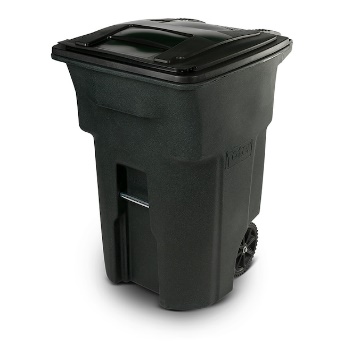  2024 Holiday Trash & Recycling Schedule               Trash and Recycling                                      Will be collected on…           not collected on…*Holidays that land on trash/recycling pickup dates, but not listed above, are NOT AFFECTED and normal service will be provided on those dates.  For holidays that fall on Monday, there will be no yard waste or bulk pickup that week.Friday, March 29Good FridaySaturday, March 30Monday, May 27Memorial DayTuesday, May 28Wednesday, June 19JuneteenthSaturday, June 22Thursday, July 44th of JulySaturday, July 6Monday, September 2Labor DayTuesday, September 3Monday, November 11Veteran’s DayTuesday, November 12Thursday, November 28Thanksgiving DaySaturday, November 30Wednesday, December 25Christmas DaySaturday, December 28Wednesday, January 1New Year’s DaySaturday, January 4